Inverse trig practicehttp://tutorial.math.lamar.edu/Extras/AlgebraTrigReview/InverseTrig.aspx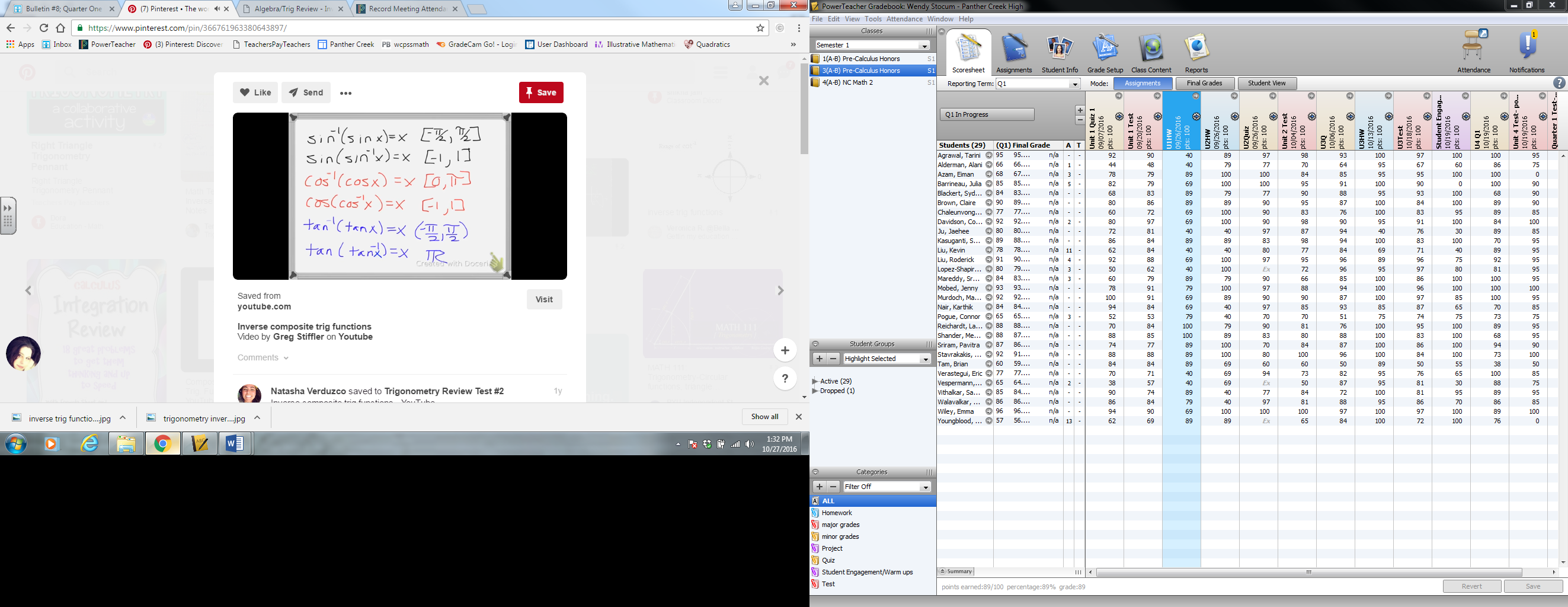 https://www.pinterest.com/pin/366761963380643897/